Publicado en  el 14/11/2016 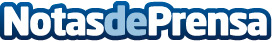 ¿Qué influencia ha tenido Facebook sobre las elecciones presidenciales de los EEUU?Facebook es una de las principales plataformas de distribución de noticias. Su influencia en eventos como las elecciones presidenciales de Estados Unidos es inevitable. BuzzFeed News ha realizado un análisis con el que monitorizó las publicaciones compartidas por varias páginas de Facebook sobre política.
Datos de contacto:Nota de prensa publicada en: https://www.notasdeprensa.es/que-influencia-ha-tenido-facebook-sobre-las_1 Categorias: Internacional E-Commerce http://www.notasdeprensa.es